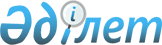 О ставках платы за загрязнение окружающей среды на 2007 год по Мангистауской областиРешение Мангистауского областного Маслихата от 29 ноября 2006 года N 18/335. Зарегистрировано Департаментом юстиции Мангистауской области 26 декабря 2006 года N 1960

      В соответствии со статьей 462  Кодекса  Республики Казахстан "О налогах и других обязательных платежах в бюджет (Налоговый Кодекс)", с пунктом 5 статьи 6  Закона  Республики Казахстан "О местном государственном управлении в Республике Казахстан" и статьей 10  Закона  Республики Казахстан "Об охране окружающей среды" областной маслихат  решил : 

      1. Утвердить ставки платы за загрязнение окружающей среды на 2007 год по Мангистауской области на основании расчетов, составленных уполномоченным органом в области охраны окружающей среды - Мангистауским областным территориальным управлением охраны окружающей среды (Приложения NN 1, 2). 

      2. Настоящее решение вводится в действие c 1 января 2007 года.   Председательствующий, 

секретарь областного маслихата                  Б. Чельпеков 

                Приложение 1 

      к решению областного маслихата 

от 29 ноября 2006 года N 18/335    Ставки платы за загрязнения окружающей среды на 2007 год по Мангистауской области  

              * -  плата от выбрасов для тепловых электростанций и котельных, сертифицированных на соответствие стандартам ИСО 14001 на системы  управления охраны окружающей среды будут взиматься с понижающим коэффициентом 0,12; 

      ** - плата для предъявления штрафных санкций; 

      *** - ставки платы  взяты согласно  приказа  МООС N 295-П от 4.10.2006г. "Об утверждении базовых ставок платы за загрязнения окружающей среды на 2007 год" с регистрацией в Министерстве юстиции от 1.11.2006г. за N 4443.       Примечание: За объем сброса сточных вод, используемых для стабилизации уровня водного зеркала хвостохранилища "Кошкар-Ата", принимается нулевая ставка. 

                   Приложение 2 

      к решению областного маслихата 

от 29 ноября 2006 года N 18/335    Дополнительные ставки платы за загрязение окружающей среды на 2007 год по Мангистауской области для предприятий нефтегазовой отрасли 
					© 2012. РГП на ПХВ «Институт законодательства и правовой информации Республики Казахстан» Министерства юстиции Республики Казахстан
				N  Показатели Единица измерения 

(тонна) Нормативные платы 

(тенге) 1. Выбросы загрязняющих веществ в атмосферу от стационарных источников* Усл.т. 1477,0 2. Сбросы в водные объекты: Усл.т.   21815,0 2. Сбросы на поля испарения, фильтрации Усл.т. 9358,0 2. Сброс сточных вод, когда ингредиентный состав неизвестен** м 3 28,0 3. Выбросы загрязняющих веществ в атмосферу от передвижных источников: 3. неэтилированный бензин  Физ.т. 507,0 3. дизельное топливо Физ. Т. 406,0 3. газ сжиженный Физ.т. 340,0 4. Размещение отходов производства и потребления на полигонах, накопителях, санкционированных свалках и специально отведенных местах: 4. чрезвычайно опасные отходы - 1 класс опасности Физ.т. 12120,0 4. высокоопасные отходы - 2 класс опасности Физ.т. 6060,0 4. умеренноопасные отходы - 3 класс опасности Физ.т. 1515,0 4. малоопасные отходы -  4 класс опасности Физ.т. 757,0 4. нетоксичные отходы - 5 класс опасности Физ.т. 378,0 5. Размещение радиоактивных отходов в окружающую среду, по которым отсутствуют технологии переработки: трансуранновые отходы ГБК 1010,0 альфа-радиоактивные отходы ГБК 505,0 бета-радиоактивные отходы ГБК 50,0 ампульные (закрытые) радиоактивные источники*** ГБК 505,0   N    Показатели Единица измерения 

(тонна) Нормативные ставки 

(тенге) 1. Выбросы загрязняющих веществ в атмосферу от сжигания газа на факелах Усл.т. 27620, 0 2. Размещение отходов производства и потребления на полигонах, накопителях, санкционированных свалках и специально отведенных местах: отходы бурения Физ. т. 3540,0 черный металлолом Физ. т.  3540, 0 замазученный грунт Физ. т. 7080,0 нефтешлам Физ. т. 14160,0 АСПО Физ. т. 28340,0 сырая нефть Физ. т. 56640,0 слаборадиоактивные отходы Физ. т. 105500,0 